My Summer Bucket List 202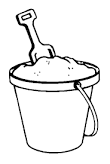 